社團法人高雄市社福慈善總會112年度團體會員獎勵事項高雄市社福慈善總會與我們團體會員，一直用著感恩的心惜福的精神，希望用一己之力來回饋台灣社會，更發心和深耕在這美麗的土地上，將善的信念一直傳遞下去。從人間有愛寒冬送暖到急難救助，無論是協助家戶度過危及的關卡，還是提供孩子們有溫飽的一餐，更希望學子們能跟大家一樣放心的就學，當然還有數不進的善心善念關懷幫助需要協助的人，慈善是一顆啟發善的種子，需要大家共襄盛舉下才能逐漸成長茁壯，一路以來感謝大家熱心善舉，溫情滿人間，精神可敬可佩。總會用最真誠的心意與行動感謝團體會員及各界人士的善心，將於第18屆第二次會員大會頒發獎勵事項，繼續秉持慈善的精神，盡己之力關懷弱勢，將善念發揚光大。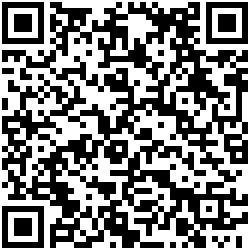 電子檔表格:  https://reurl.cc/jvXoXD獎勵事項：社福特殊貢獻獎善心獎優良志工服務獎獎項說明：執行時間表：獎項獎勵辦法獎勵方式獎勵名額特殊貢獻獎積極配合本會各項公益活動(112年1月起至112年12月31日止)獎牌一面五名善心獎團體會員112年度辦理社會公益、濟助個案績優單位頒獎牌一面。不限優良志工服務獎團體會員志工人員每會推薦一名服務三年以上者，服務熱心表現良好，服務優良事蹟顯著者.得獎者請勿重複推薦頒獎牌一面、紀念品乙份。不限日期執行項目11/ 29（三）PM15：30召開第一次評選委員會12/15（五）寄發通知書及申請表格113/01/19（五）報名截止收件113/01/22-01/26合格名單篩選113.01.31（三）PM14：30第二次評選委員會113.02/02（五）獲獎名單通知及寄發邀請卡